Découvrez les adjectifs et les noms avec Monsieur Madame !Tâche 1 Voici une liste de noms et adjectifs attribués aux personnages de Monsieur Madame.Séparez les adjectifs des noms.Donnez le juste article aux noms.Traduisez les mots.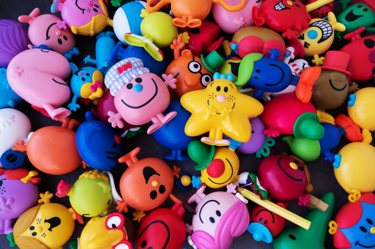 Rapide – chatouille – bruit – rigolo – farceur – rêve – costaud – curieux – malchance – câlin – inquiet – princesse – heureux – beauté – incroyable – parfait – invention – gentil – chance – avare – malpoli – sale – courageux – formidable – aventure – grand – joyeux – petit – bavard – peureux – lent – bizarre – étonnant – timide – lumineuse – génial – malin – silence – pressé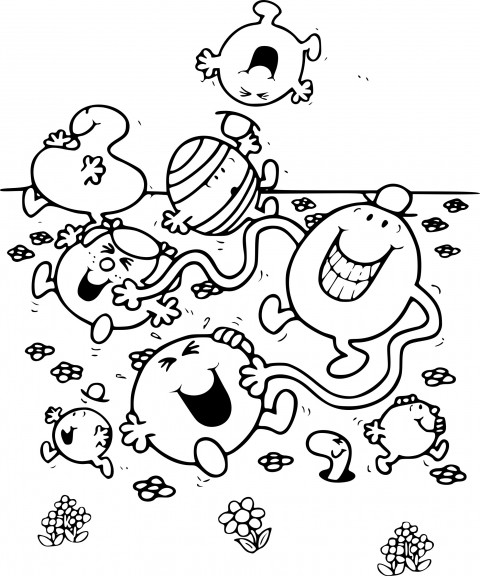 Tâche 2 Voici quelques héros de Monsieur Madame. Décrivez-les, par exemple :Où sont-ils ? Qu’est-ce qu’ils sont en train de faire ? Quelle est leur couleur ? Quels adjectifs ou noms leur conviennent ? (…)Tâche 3Regardez la petite vidéo sur l’anniversaire des 50 ans de nos héros et répondez aux questions.https://www.dailymotion.com/video/x80o3wc Pourquoi les enfants aiment-ils tant ces livres ?Comment s’appelle le créateur et où habite-t-il ?Quel a été le premier personnage ?Pourquoi a-t-il inventé cette série ?Quels produits de l’univers de Monsieur Madame existent aujourd’hui ?Tâche 4 (2 élèves)Choisissez ou inventez un personnage de l’univers de Monsieur Madame et écrivez son histoire. La classe choisira la meilleure !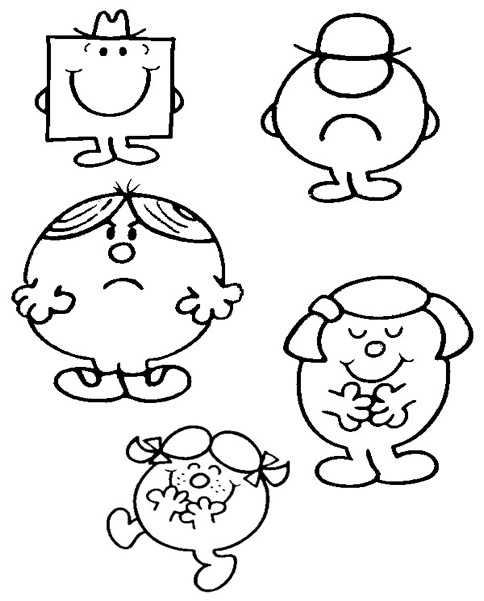 Voici l’histoire de mon héros/mon héroïne, Monsieur.......................... Madame...........................Bildquellen :Adobe Stockhttps://dessins.rapide.net/image/anime/monsieurmadame/9/Nom (avec article)TraductionAdjectifTraduction